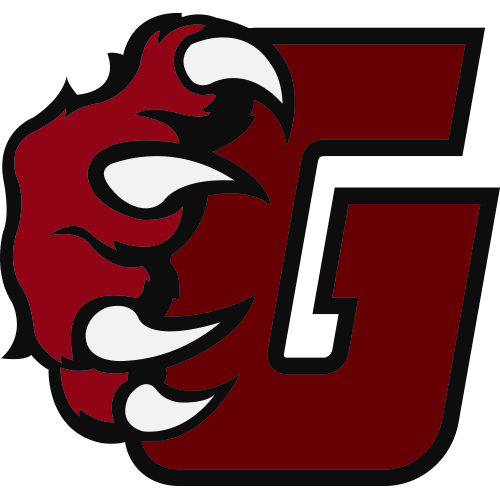           GORDON SCHOOL COUNCILMonday January 23, 2017.6:30 p.m. Agenda1)	Call to Order & Welcome2)	Adoption of last meeting’s minutes3)	Chair Report4)	Administrator’s Report5)	Fundraising Committee 6)	Financial Report7)	Parent Involvement 8)	Old Business (if applicable)Next Meetings: 	March 27, May 29			NOTE: Meetings will be held on Monday nights from 6:30pm to 8:00pm